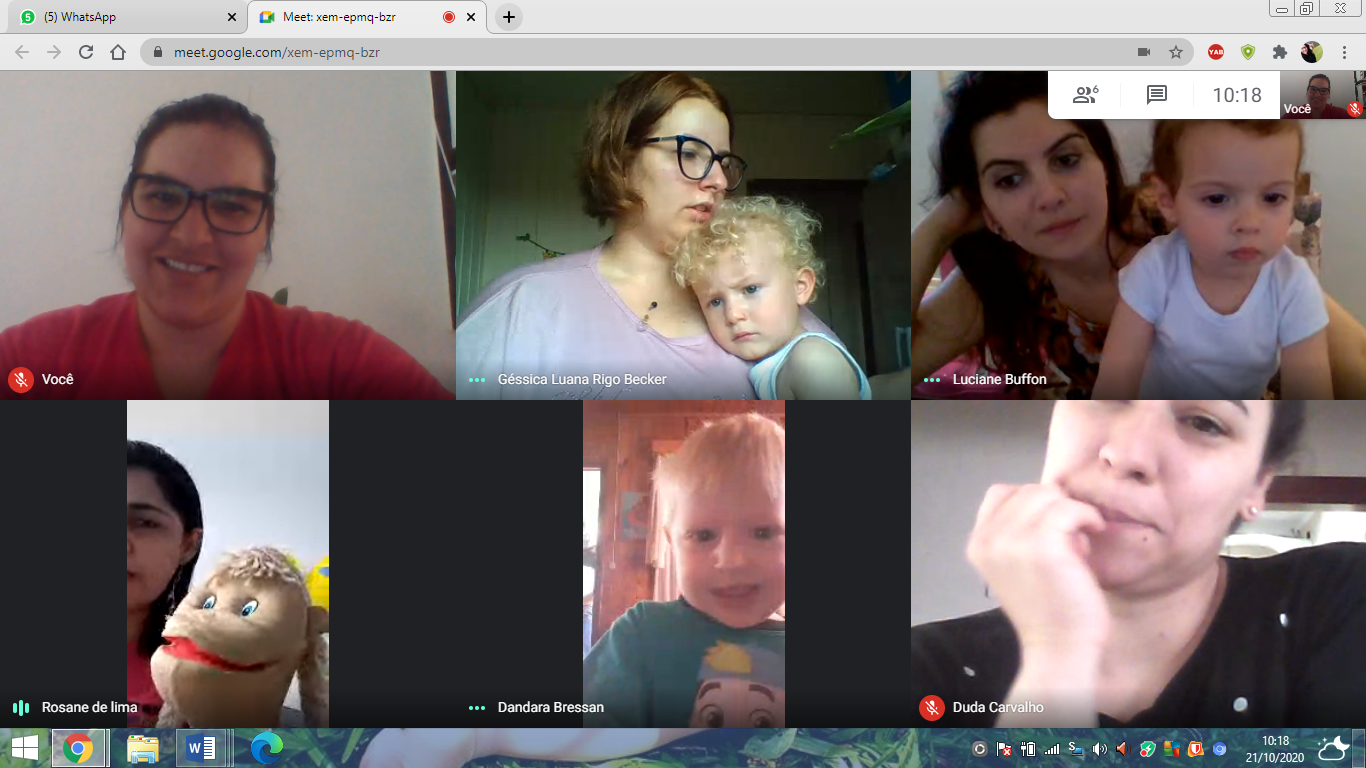 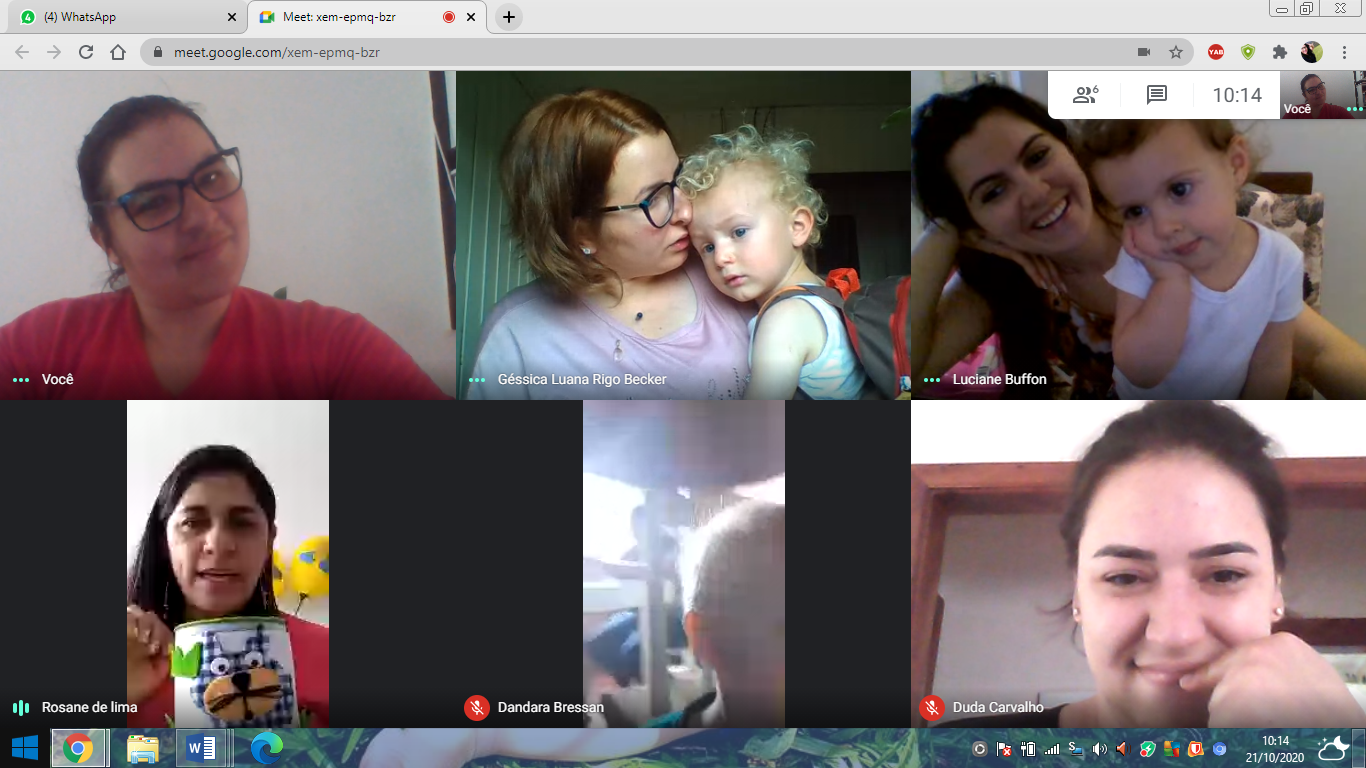 Professoras: Rosane Salete de Lima, Luana Bazzi.Turma: Maternal 1Data do Encontro virtual: 21 de Outubro de 2020Nome da Experiência: Encontro VirtualCampo de experiência: Campo de Experiência: Escuta, Fala Pensamento, Imaginação.O Eu, O outro, O nós Direitos: Expressar, Explorar, Brincar, Participar, Conviver.Objetivos: Interagir com outras crianças da mesma faixa etária, e adultos, adaptando-se ao convívio social.Demonstrar interesse ao ouvir histórias lidas ou contadas, observando ilustrações e os movimentos de leitura do adulto-leitor (modo de segurar o portador e de virar as páginas).Comunicar-se com outras pessoas usando movimentos, gestos, balbucios, fala e outras formas de expressão. Reconhecer elementos das ilustrações de histórias, apontando-os, a pedido do adulto-leitor.